بسمه تعالیرزومه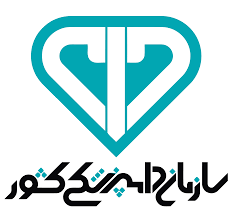 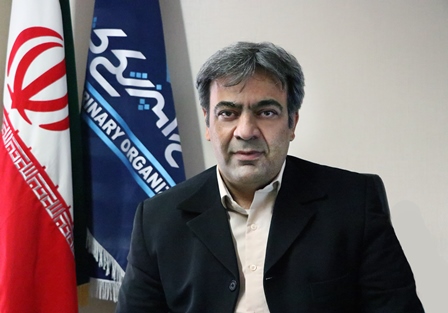 مشخصات فردی:نام و نام خانوادگی: حسن اختیارزادهشماره تماس: 88958046پست الکترونیک: hassan.ekhtiarzadeh@ivo.ir
تحصیلات:   
دکترای تخصصی بهداشت و کنترل مواد غذایی 
 دکترای حرفه ای دامپزشکی

سوابق اجرایی:مدیرکل دفتر سازمانهای تخصصی، روابط عمومی و امور بین الملل سازمان دامپزشکی کشور (دو دوره در سال های  95-1392  و سال 1402)مدیرکل دفتر بررسی، مبارزه و مراقبت بیماریهای دامی سازمان دامپزشکی کشورمعاون مدیرکل دفتر قرنطینه و امور بین الملل سازمان دامپزشکی کشوررئیس اداره بررسی، مبارزه و مراقبت بیماری های دامی اداره کل دامپزشکی استان تهرانرئیس اداره نظارت بر بهداشت عمومی اداره کل دامپزشکی استان تهرانمعاون فنی شبکه دامپزشکی شهرستان اسلامشهر 